РОССИЙСКАЯ АКАДЕМИЯ НАУКИнститут мировой литературы им. А.М. ГорькогоРедколлегия серии «Литературные памятники»Шекспировская комиссия при Научном совете «История мировой культуры»Издательство «Наука»приглашают всех желающих на презентациюиздания «Трагической истории доктора Фауста» Кристофера Марло,вышедшего в свет в начале 2019 г. в академической серии «Литературные памятники».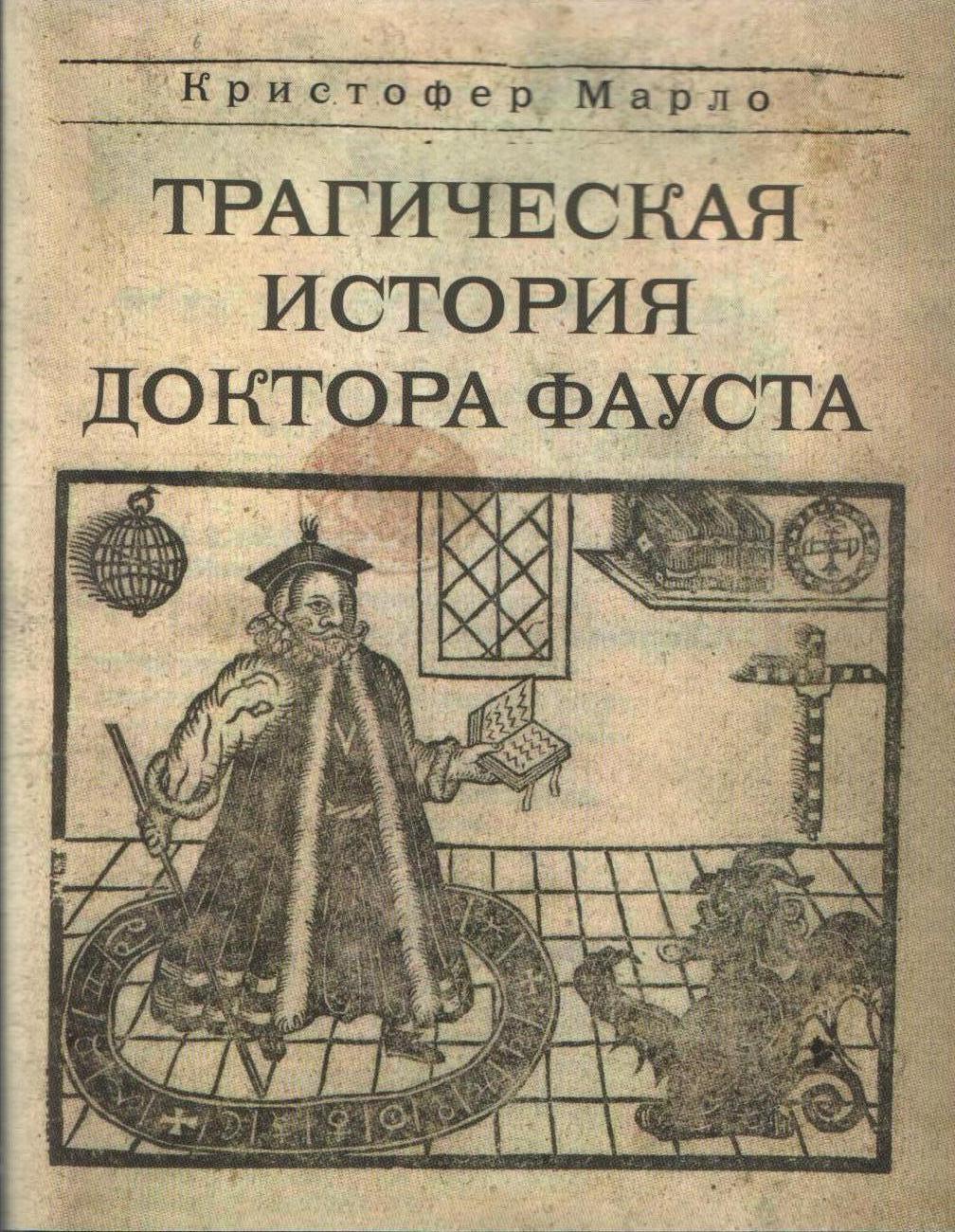 Издание содержит русские переводы двух версий пьесы Марло: так называемые тексты А и Б. Кристофер Марло считается одним из самых выдающихся «елизаветинцев« и предшественников Шекспира. Он единственный современник, которого Шекспир цитировал дословно. Сопроводительный научный аппарат предлагает исчерпывающую “экскурсию” по литературному памятнику XVI столетия. Его авторы — А.Н. Горбунов, В.С. Макаров, А.А. Рябова, Д.Н. Жаткин. Презентация книги состоится 12 апреля 2019 г., в 16.00 в конференц-зале ИМЛИ им. А.М. Горького  Российской академии наук (Поварская, 25а). Темы выступлений: «Трагическая история доктора Фауста» — современные гипотезы; О дополнениях к переводу «Фауста» Н.Н. АмосовойРусская судьба «Фауста» Марло.К.Д. Бальмонт — переводчик «Фауста»: Об издании «Английский триптих Константина Бальмонта»Гостей и участников презентации приветствуют научный руководитель ИМЛИ РАН, председатель редколлегии серии «Литературные памятники», академик РАН Александр Борисович Куделин ученый секретарь редколлегии, ведущий научный сотрудник ИМЛИ РАН Елена Владимировна Халтрин-ХалтуринаКлючевые выступления:От авторов-подготовителей книги и членов Шекспировской комиссии РАН:к. филол. наук, доцент Православного Свято-Тихоновского гуманитарного университета, научный подготовитель литпамятников Владимир Сергеевич Макаровд. филол. наук, заведующий кафедрой «Перевод и переводоведение» ФГБОУ ВПО «Пензенский государственный технологический университет», член Союза писателей России Дмитрий Николаевич Жаткин  От членов Шекспировской комиссии РАН, специалистов по елизаветинской эпохе, переводчиков:к. филол. наук, научный подготовитель литпамятников, старший сотрудник ИМЛИ РАН Валентина Сергеевна Сергеева к. филол. наук, сотрудник журнала «Вопросы литературы», научный подготовитель литпамятников Елена Михайловна ЛуценкоПредполагаются выступления других участников проекта и гостей презентации.